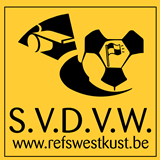 Seizoen 2019-2020  Pronostiek 6Voor alle leden! Schrijf dit over of druk deze pagina af! Ingevuld exemplaar terugbezorgen aan de pronostiekverantwoordelijke tijdens de  ledenvergadering (24/02) of versturen via mail uiterlijk tegen vrijdag 06/03/2020  om 12u00  naar pronostiek@refswestkust.beNaam : Schiftingsvraag : ……………… gemaakte doelpunten in die wedstrijdenDatumReeksWedstrijd1,2 of XUitslag07/03/2020Jupiler Pro League Anderlecht – Zulte Waregem07/03/2020Jupiler Pro League AA Gent – Sporting Charleroi08/03/20202de amateurWesthoek – Zwevezele08/03/20201ste provinciaalDadizele – Oostduinkerke07/03/20202de provinciaal AMeulebeke – Kortemark08/03/20203de Provinciaal AZarren – Passendale07/03/20204de provinciaal BRuddervoorde – Dudzele08/03/20201ste provinciaal damesHeist – Reningelst07/03/2020Ligue 1Strasbourg – PSG07/03/2020BundesligaMönchengladbach – Borussia Dortmund